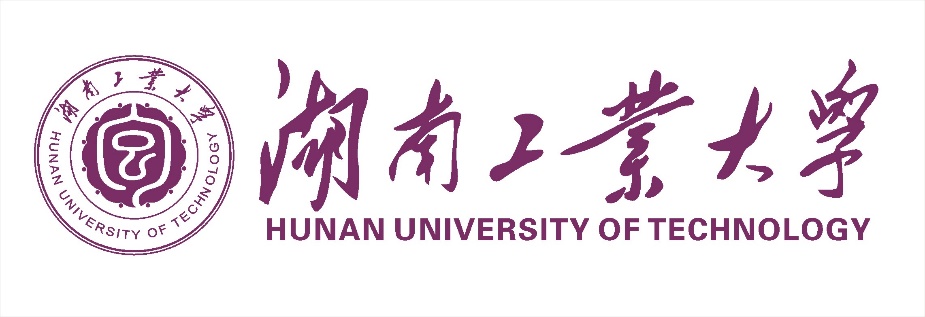 2023年湖南工业大学“申请-考核制”博士生申请表申请人姓名 ：＿＿＿＿＿＿＿＿＿＿＿＿＿＿申请博导姓名：＿＿＿＿＿＿＿＿＿＿＿＿＿＿申 请 专 业：＿＿＿＿＿＿＿＿＿＿＿＿＿＿申 请 学 院：＿＿＿＿＿＿＿＿＿＿＿＿＿＿年      月     日湖南工业大学研究生院湖南工业大学“申请-考核”制博士申请表附件（备齐后按顺序统一装订附后）：按照论文、知识产权成果、专著、科研项目、奖项、其他成果的填写顺序装订附件材料。姓名性别民族民族民族照片近期一寸免冠正面登记照照片近期一寸免冠正面登记照政治面貌联系电话联系电话照片近期一寸免冠正面登记照照片近期一寸免冠正面登记照身份证号照片近期一寸免冠正面登记照照片近期一寸免冠正面登记照英语水平照片近期一寸免冠正面登记照照片近期一寸免冠正面登记照通讯地址档案所在单位本科毕业学校入学年月入学年月入学年月本科专业毕业年月毕业年月毕业年月硕士毕业学校入学年月入学年月入学年月硕士毕业专业硕士生导师硕士生导师硕士生导师硕士研究方向毕业年月毕业年月毕业年月报考博士生专业代码及名称报考学院名称报考学院名称报考学院名称报考博士生研究方向报考博导姓名报考博导姓名报考博导姓名报考博导姓名学习和工作经历（从高中毕业起）学习和工作经历（从高中毕业起）学习和工作经历（从高中毕业起）学习和工作经历（从高中毕业起）学习和工作经历（从高中毕业起）学习和工作经历（从高中毕业起）学习和工作经历（从高中毕业起）学习和工作经历（从高中毕业起）学习和工作经历（从高中毕业起）学习和工作经历（从高中毕业起）学习和工作经历（从高中毕业起）学习和工作经历（从高中毕业起）学习和工作经历（从高中毕业起）起止年月起止年月起止年月学习或工作单位学习或工作单位学习或工作单位学习或工作单位学习或工作单位任何职务任何职务任何职务任何职务任何职务家庭主要成员家庭主要成员家庭主要成员家庭主要成员家庭主要成员家庭主要成员家庭主要成员家庭主要成员家庭主要成员家庭主要成员家庭主要成员家庭主要成员家庭主要成员姓名姓名与本人关系学习或工作单位、职务学习或工作单位、职务学习或工作单位、职务学习或工作单位、职务学习或工作单位、职务联系电话联系电话联系电话联系电话联系电话本人情况简介（学术活动及社会工作等）本人情况简介（学术活动及社会工作等）本人情况简介（学术活动及社会工作等）主要科研成果及获奖情况（注明本人排名及贡献，按照论文、知识产权、专著、科研项目、奖项、其他的顺序填写)主要科研成果及获奖情况（注明本人排名及贡献，按照论文、知识产权、专著、科研项目、奖项、其他的顺序填写)主要科研成果及获奖情况（注明本人排名及贡献，按照论文、知识产权、专著、科研项目、奖项、其他的顺序填写)序号科研成果得分12345科研成果得分：科研成果得分：